TÍTULO DO TRABALHONome do primeiro autor, Autor 2, Autor 3Email do primeiro autor, Email do segundo autor, Email do terceiro autor Universidade do primeiro autor, Universidade do segundo autor, Universidade do terceiro autorEste template apresenta o formato a ser utilizado para os trabalhos a serem submetidos para apreciação da Comissão Científica do V FÓRUM TRIEJA. Todos os autores devem estar inscritos no evento. Para que os trabalhos sejam incluidos nos ANAIS do evento o mesmo deve ser apresentado por pelo menos um dos autores. Os trabalhos completos devem conter de 08 a 20 páginas. E o resumo expandido de 02 a 04 páginas.  Resumo: O resumo deve conter um parágrafo único de 100 a 250 palavras. Palavras Chaves: De 3 a 5 palavras chave. IntroduçãoO trabalho completo submetido no formato Word deve adotar a formatação explicitada a seguir:Papel tamanho A4.Programa Word (versão 2003 ou superior) Fonte Times New Roman.Tamanho 12.Espaçamento entre linhas de 1,5 cm.Espaçamento (antes e depois) de 0 ponto.Margens: superior e inferior 3,0 cm; esquerda e direita 2,5 cm.Alinhamento justificado à direita e à esquerda. Resumos expandidos de 02 à 04 páginas, contendo as referências. Trabalhos Completos de 08 à 20 páginas, contendo as referências. O texto do trabalho completo deve conter:No mínimo cinco seções com subtítulos (exemplo: Resumo, Introdução, Desenvolvimento, Análise/Considerações e Referências). Resumo (obrigatória apenas para trabalhos completos).Introdução (obrigatória – resumo expandido e trabalho completo): deve conter o tema, objetivos e metodologia.Desenvolvimento: (obrigatória – resumo expandido e trabalho completo) pode conter o referencial bibliográfico, a descrição e explicação.Análise/Considerações: (obrigatória – resumo expandido e trabalho completo) pode conter a discussão e reflexão.Referências (obrigatória – resumo expandido e trabalho completo): deve conter os autores citados no resumo segundo as normas da ABNT. Somente os títulos citados no trabalho devem compor as referências.desenvolvimento As figuras devem ser numeradas e inseridas no texto, conforme sugestão de Figura 1. FIGURA 1 – Visita Técnica 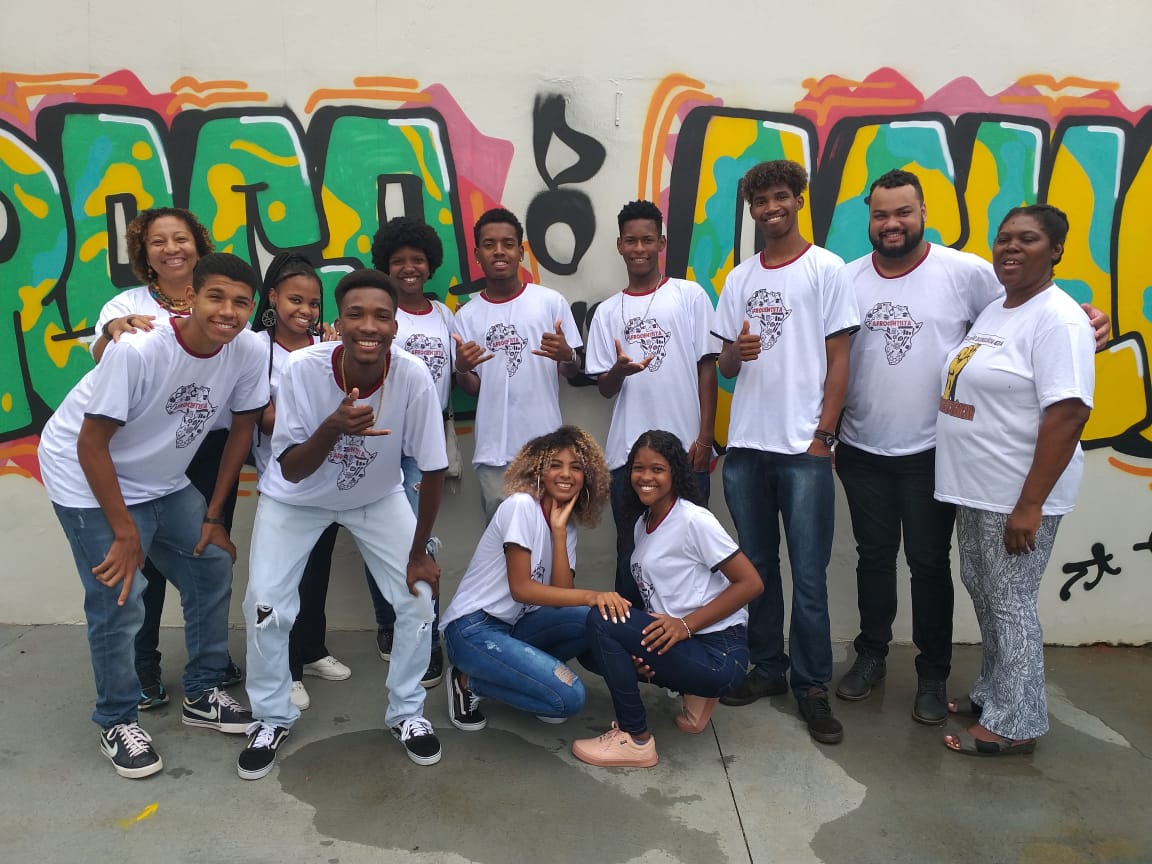 Fonte: Acervo PessoalModelo de Tabelas Tabela 1 –Fonte: Acervo PessoalCONSIDERAÇÕESOs trabalhos completos aprovados poderão serão apresentados virtualmente. A publicação dos trabalhos completos nos anais do evento estará condicionada à apresentação dos mesmos no evento. Os trabalhos que irão compor os anais receberão o formulário de avaliação após o evento. A apresentação no evento não garante a inserção dos trabalhos nos anais. Referências GARNICA, A. V. M. História Oral e educação Matemática. In: BORBA, M. C.; ARAÚJO, J. L. (Org.) Pesquisa Qualitativa em Educação Matemática. Belo Horizonte: Autêntica, 2004.GOHN. M. G  da. Teoria dos movimentos sociais paradigmas clássicos e contemporâneos Edições Loyola, São Paulo,1997.NAVES, F. D. Cultura, identidade e religiosidade: o congado da cidade de Ituiutaba-MG. In: I Congresso Nacional e II Regional de História da UFG, 2.,2008, Jataí. Anais do I Congresso Nacional e II Regional do Curso de História da UFG, Universidade Federal de Goiás, 2008, Disponível em: <http://www.congressohistoriajatai.org/anais2008/doc%20(29).pdf.> Acesso em 15 out. 2017. PONTE, J.P; BROCARDO, J.; OLIVEIRA, H. Investigações Matemáticas na sala de aula. Belo Horizonte: Autêntica Editora, 2006.Total de alunosAnosProb.1Prob.2Prob.3Prob.4Prob.5Prob.6Prob.7126º12775588126º100%58,3%58,3%41,6%41,6%66,6%66,6%67º655665567º100%83,3%83,3%100%100%83,3%83,3%28º222112128º100%100%100%50%50%100%50%TOTALTOTAL20141412121514TOTALTOTAL100%70%70%60%60%75%70%